Name: _________________________	Table #: _______	Period: _______	Date: _______3.3A NOTES – Angles of PolygonsObjective: Discover the sum of the interior angle measures of polygons.  Find the measures of interior angles of polygons.  (CCSS:  8.G.5)			HW: (3.3A) p. 123 #4 – 14 (copy the figures if you are doing on paper and not in BIM) DIRECTIONSDraw a line segment on the figure that divides it into triangles.  LINE SEGMENTS MUST NOT INTERSECT.How many triangles can divide each figure? If the sum of the interior measures in a triangle are 180o, what is the sum of the interior angle measures of each figure?ON YOUR OWNBeginning of lesson (Review for 3.1-3.2 Quiz)Convex Polygon NameDiagramNumbers of SidesNumber of TrianglesNumber of TrianglesSum of Interior AnglesQuadrilateral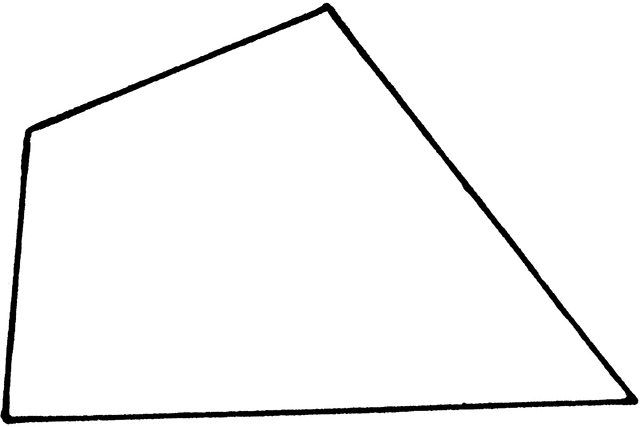 Pentagon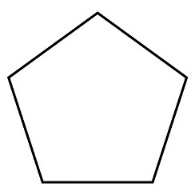 Hexagon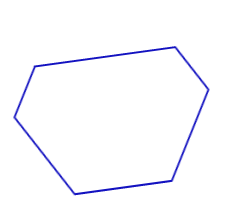 Heptagon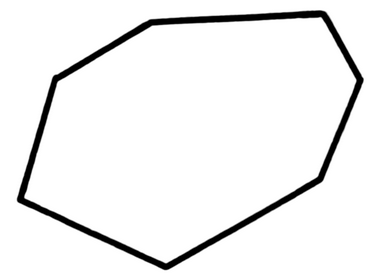 Octagon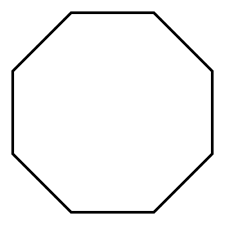 PROBLEM 1A: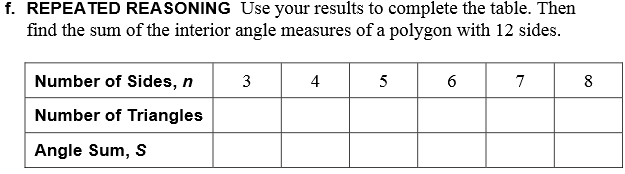 PROBLEM 1A:PROBLEM 1A:PROBLEM 1A:PROBLEM 1B:Find the sum of the interior angles or a 12 sided polygon.PROBLEM 1B:Find the sum of the interior angles or a 12 sided polygon.INTERIOR MEASURES OF A POLYGON  (p. 120)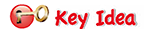 The sum ___ of the INTERIOR ANGLES of a polygon with ____ sides is  S = (                ) ∙ 180INTERIOR MEASURES OF A POLYGON  (p. 120)The sum ___ of the INTERIOR ANGLES of a polygon with ____ sides is  S = (                ) ∙ 180Example 1 Find the sum of the interior angle measures of a 19 sided polygon. Find the sum of the interior angle measures of a 29 sided polygon. Example 2 Find the value of x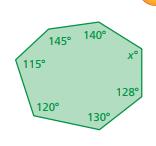 Example 3: Find the value of x and the missing angles.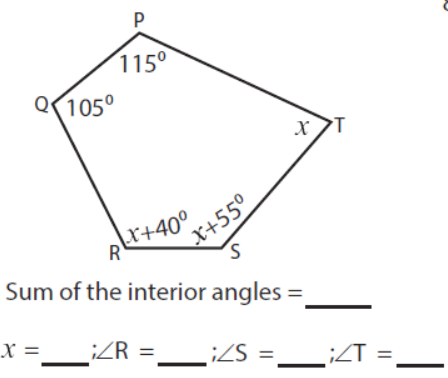 Example 4:Find the value of x and the missing angles.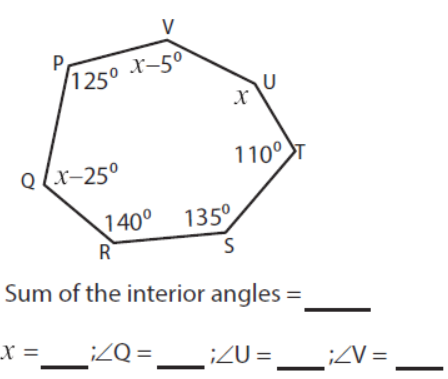 #1:  Find the value of x.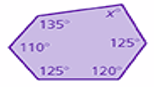 #2:  Find the value of x.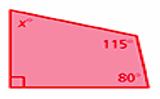 #3:  Find the value of x and the missing angles.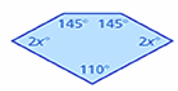 Describe the relationship between each pair of angles. (corresponding, alternate interior, alternate exterior, vertical, or no relationship)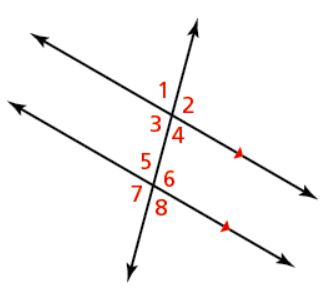  ______________________________ ______________________________ ______________________________ ______________________________ ______________________________If the measure of  is equal to 110o, find the measure of the other angles.